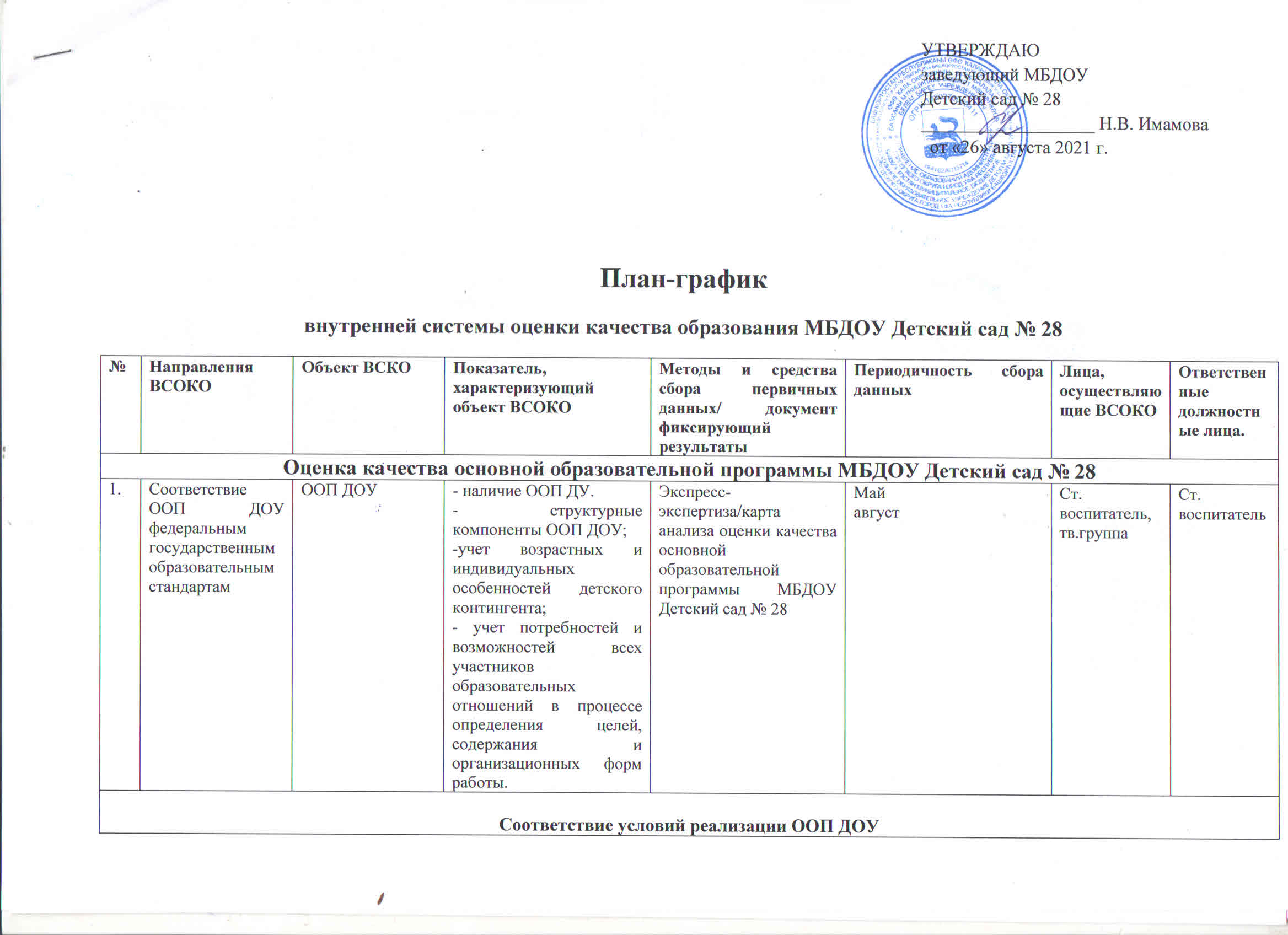 Соответствие условий реализации ООП ДОУСоответствие условий реализации ООП ДОУСоответствие условий реализации ООП ДОУСоответствие условий реализации ООП ДОУСоответствие условий реализации ООП ДОУСоответствие условий реализации ООП ДОУСоответствие условий реализации ООП ДОУСоответствие условий реализации ООП ДОУ2.Психолого-педагогические условия реализации ООП ДОУПедагогический коллектив ДОУ-характер взаимодействия сотрудников с детьми и родителями воспитанников;- наличие возможностей для социально-личностного развития ребенка в процессе организации различных видов детской деятельности;- наличие возможностей для развития игровой деятельности;- наличие возможностей для коррекции нарушений развития и социальной адаптации (для детей с ОВЗ, в том числе посредством организации инклюзивного образования);- наличие возможностей для вариативного развивающего дошкольного образованияНаблюдение / карта анализа качества психолого-педагогических условий реализации дошкольного образования в МБДОУ Детский сад № 28 Апрель В течение годаПедагог-психологст. воспитатель3.Предметно-пространственная развивающая среда реализации ООП ДОУРППС пространства ДОУ- насыщенность,- трансформируемость, - полифункциональность,-вариативность, -доступность, -безопасность РППС.Мониторинг/карта анализа оценки качества развивающей предметно-пространственной среды МБДОУ Детский сад № 28 НоябрьМартАпрель ст. воспитатель.ст. воспитатель.4Кадровые условия реализации ООП ДОУПедагогический коллектив-квалификация педагогических работников и учебно-вспомогательного персонала-должностной состав реализации ООП ДОУ-количественный состав реализации ООП ДОУ-компетенции педагогических работниковЭкспресс экспертиза, наблюдение /Карта анализа  кадровых условий реализации основной образовательной программы МБДОУ Детский сад № 28 СентябрьДекабрьМай ст. воспитатель, специалист по кадрамст. воспитатель.5Материально-технические условия реализации ООП ДОУМатериально-техническая база ДОУ- средства обучения и воспитания детей-учебно-методическое обеспечение ООП ДОУ- материально-техническое обеспечение ООП ДОУ- развивающая предметно-пространственная   средаЭкспресс экспертиза /Карта анализа  материально-технических условий реализации ООП МБДОУ Детский сад № 28 и карта анализа  материально-технических обновлений  реализации ООП МБДОУ Детский сад № 28ДекабрьАвгустст. воспитатель,заведующий хозяйством,  медсестраст. воспитательВариативные  показатели внутренней системы оценки качества дошкольного образованияВариативные  показатели внутренней системы оценки качества дошкольного образованияВариативные  показатели внутренней системы оценки качества дошкольного образованияВариативные  показатели внутренней системы оценки качества дошкольного образованияВариативные  показатели внутренней системы оценки качества дошкольного образованияВариативные  показатели внутренней системы оценки качества дошкольного образованияВариативные  показатели внутренней системы оценки качества дошкольного образованияВариативные  показатели внутренней системы оценки качества дошкольного образования7Удовлетворённость родителей качеством организации образовательного процесса в ДОУРодители (законные представители)Количественные показатели удовлетворённости родителей  работой ДОУАнкетирование, экспресс экспертиза/ карта анализа удовлетворённости родителейМай Воспитатели групп,педагог-психолог.ст. воспитатель7личностные результатыВоспитанники ДОУКоличественные показатели адаптации воспитанников мл. группэкспресс экспертиза/адаптационная карта воспитанника, аналитическая справка.НоябрьФевральМай Воспитателист. воспитатель7достижения детей на конкурсах, соревнованиях, олимпиадахВоспитанники ДОУКоличественные показатели достиженийэкспресс экспертиза/карта достижений воспитанников ДОУНоябрьАпрельВоспитателист. воспитатель7здоровье детейВоспитанники ДОУКоличественные показателиэкспресс экспертиза/ карта анализа заболеваемости, лист здоровья с отметкой гр. здоровьяСентябрьДекабрьМай Медсестраст. воспитательГотовность воспитанников к школьному обучениюВоспитанники ДОУКоличественные показателиМониторингАналитическая справкаОктябрьапрельПедагог – психолог, учитель - логопедЗаведующий Ст. воспитательПедагог – психолог, учитель - логопед